ANYANYELVI JÁTÉK2. forduló 1. “Álösszetett” szavakOlyan szavakat kell kitalálni, amelyek két értelmes részre felbonthatók, mégsem összetett szavak.Pl. patás háziállat + táncos mulatság = lóbálkereskedelmi ellenérték + vizesblokk elemeidőszak + ízesítő szerárucikkhez kapcsolódó díj + arc elszíneződésehím állat + szabályt szegtörténelmi uralkodói cím + lapos edényemberi szőrzet + vízi jármű sérülésebalkáni pénznem + erődcsomó + vagyonvédelmi eszköz2. Egészítsétek ki a szavakat úgy, hogy az első szó második szótagja a második szó első szótagjával értelmes szót alkosson! Pl. sen…	…dám		> kivi (senki, vidám)Segítségként eláruljuk, hogy a kapott új szavak zöldséget vagy gyümölcsöt jelentenek.csí…….		…….gor		………………………………………..gó…….		…….lást		………………………………………..mó……		…….tás		………………………………………..pu…….		…….kond		………………………………………..met….			…….rés		………………………………………..dő…….		…….nő		………………………………………..fi………		…….musz		………………………………………..ö….….		…….tő     		………………………………………..Szeszfőzdéből elvoNóraAz alábbi szövegben keresztnevek rejtőznek, találjátok meg!A szolgalelkű és gyakran ügyetlenkedő falusi esztergályos elhatározta, hogy most az egyszer mindenáron diadalmaskodik az őszi pálinkafőző versenyen. Igaz, nem mai berendezése van, és rendre becsúszik valami hiba, de a birsalmatermés most bőséges volt, abból készül majd az aromás ital. A verseny ráadásul szórakoztató is.Kezdet és végOlyan szavakat kell kitalálni, amelyeknek az eleje és a vége megegyezik. A közepét megadjuk. Pl. …ri… > karika……….lár……….……….lá………..………ápo…….………..fű……….……..lamaj…….……….ri……….(nem a példában megadott szó)………lit……………….pé………Gyűjtsetek olyan négybetűs szavakat, amelyekben csak két mássalhangzó, mégpedig  R és G található, a sorrend változó lehet. Képzett szó lehet, jel vagy rag ne legyen a szón! Tulajdonnevet ne írjatok!HelycsereOlyan két szótagból álló szópárokat keresünk, amelyekben megegyeznek a mássalhangzók és a magánhangzók. Az előbbiek sorrendje is azonos, az utóbbiak viszont helyet cserélnek a két szóban. Pl.: szelén – szélen	1. rágcsáló	2. otthonom	3. valamire rábukkan	4. hallgatózik					5. tanulatlan iparos	6. bejáratok	7. autóalkatrész	8. sor elején	9. rosszul következtet	10. földtörténeti korSpóroljunkA keresett két szótagos szópárok egyikének a szókezdő mássalhangzóját elhagyva kapjuk meg a másik tagot. (10 pont) Pl.: keres – eresfejfedőmalom része										3.   finom köd						4.   gömbölyű5.   fehér táj6.   minden oldalon7.   gyapjúszövet8.   ragad9.   szorgos10. fogy az erejeMMXXIsmeritek a római számokat? A megadott szavakból húzzátok ki a római számoknak megfelelő betűket, majd a maradék betűkből rakjatok össze egy-egy értelmes szót! Pl. CSACSI >SASCIRKÁLDIVATLAPCIVILIZÁCIÓDICSÉRMÓRICKADIRIGÁLCSILLÁRAKCIÓFILM9.Elveszített szótagokA közmondások szótagjai összekeveredtek, és egyes szótagok elvesztek. Illesszétek őket a helyükre, és egészítsétek ki! 1. LI-KA- TOL-AL-LOM-A………………………………………………………………………………………………..2. A - NEM - DEN – LIK – MIN- A – MI………………………………………………………………………………………………..3. LAT-GON-KÉ- DO- SŐ-NAT………………………………………………………………………………………………..4. TI-A- KÖZT- AZ- SÍ-CÉL -TE………………………………………………………………………………………………..5. É- NÓ-DIK-HES-MO –KAL - ÁL………………………………………………………………………………………………..6. HÁ- ÉN - RAM-AZ-AZ- VÁ………………………………………………………………………………………………..7. TÖ – KÜL – RÓ – NÉL – VIS - CSEN……………………………………………………………………………………………8.RÓL – LÁ – BA –DA – TOL – JÁ – EM – RÓL - RÁT ……………………………………………………………………………………………10. TölcsértöltelékA keresett szavakat a betűháló egy-egy sorában kell elhelyezni. A lista nem az ábrának megfelelően van rendezve, meg kell találni a helyes sorrendet, ekkor a középső oszlopban olvasható a megfejtés. (Bud Spencer is azt szerette.) (10 pont)1. szerencsejáték hetenkénti sorsolással2. tetőkészítő iparos3. papírból készült fejfedő4. meggyőződés5. egy érték megközelítő meghatározása6. már nem fiatal, de nem is öreg7. az avantgárd egyik irányzata8. névelő9. versenyben élen végzett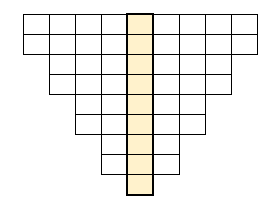 